一般社団法人日本粉体工業技術協会　粉体工業技術センター　産学技術交流推進部門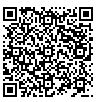 申込用WEBフォーム: https://www.appie.or.jp/FS-APL/FS-Form/form.cgi?Code=soudanE-mail:soudan@appie.or.jpFAX：075-352-8530技 術 相 談 申 込 書＜ 作成日：平成　　年　　月　　日 ＞　　□　会員　　□　非会員　（該当する項目に■印を付して下さい）　　□　会員　　□　非会員　（該当する項目に■印を付して下さい）　　□　会員　　□　非会員　（該当する項目に■印を付して下さい）　　□　会員　　□　非会員　（該当する項目に■印を付して下さい）　　□　会員　　□　非会員　（該当する項目に■印を付して下さい）　　□　会員　　□　非会員　（該当する項目に■印を付して下さい）法人名･所属部署役　職・氏　名住　　　　　所Ｅ－ｍａｉｌTELFAXＨＰ　ＵＲＬご相談項目（技術課題へのアドバイスが欲しい、委託調査をお願いしたい、共同研究を行いたいなどの相談に対する要望をご記載ください）ご相談項目（技術課題へのアドバイスが欲しい、委託調査をお願いしたい、共同研究を行いたいなどの相談に対する要望をご記載ください）ご相談項目（技術課題へのアドバイスが欲しい、委託調査をお願いしたい、共同研究を行いたいなどの相談に対する要望をご記載ください）ご相談項目（技術課題へのアドバイスが欲しい、委託調査をお願いしたい、共同研究を行いたいなどの相談に対する要望をご記載ください）ご相談項目（技術課題へのアドバイスが欲しい、委託調査をお願いしたい、共同研究を行いたいなどの相談に対する要望をご記載ください）ご相談項目（技術課題へのアドバイスが欲しい、委託調査をお願いしたい、共同研究を行いたいなどの相談に対する要望をご記載ください）ご相談項目（技術課題へのアドバイスが欲しい、委託調査をお願いしたい、共同研究を行いたいなどの相談に対する要望をご記載ください）ご相談項目（技術課題へのアドバイスが欲しい、委託調査をお願いしたい、共同研究を行いたいなどの相談に対する要望をご記載ください）ご相談項目（技術課題へのアドバイスが欲しい、委託調査をお願いしたい、共同研究を行いたいなどの相談に対する要望をご記載ください）ご相談項目（技術課題へのアドバイスが欲しい、委託調査をお願いしたい、共同研究を行いたいなどの相談に対する要望をご記載ください）ご相談内容（できるだけ詳しく記載ください）ご相談内容（できるだけ詳しく記載ください）ご相談内容（できるだけ詳しく記載ください）ご相談内容（できるだけ詳しく記載ください）ご相談内容（できるだけ詳しく記載ください）ご相談内容（できるだけ詳しく記載ください）ご相談内容（できるだけ詳しく記載ください）ご相談内容（できるだけ詳しく記載ください）ご相談内容（できるだけ詳しく記載ください）ご相談内容（できるだけ詳しく記載ください）技術相談における注意事項については「同意書」参照してください。1.本技術相談の窓口では、粉体製造に関する技術的な相談に対し、技術相談員（研究者）を紹介いたします。技術相談員との面談1回目までの費用については、弊協会で負担をいたします。（テストや視察・改善指導等を行う場合は、別途費用が発生することがあります。費用は、技術相談員と要相談となります。）2.限られた時間及び資料の範囲内で相談をお受けして、アドバイスするため、相談内容について、受付担当者、技術相談員のいずれも法的責任を負うものではないことをあらかじめご了承ください。最終的なご判断は、相談者ご自身でお願いします。3.相談受付では、誠意をもってご相談に対応しますが、相談内容によっては、回答できることに限度があり、また、技術相談員のご紹介や相談に応じかねる場合もありますので、予めご了承ください。例えば、本技術相談は技術的なご相談の受付窓口のため、受託加工や機械メーカーなどの企業のご紹介には対応しておりません。技術相談における注意事項については「同意書」参照してください。1.本技術相談の窓口では、粉体製造に関する技術的な相談に対し、技術相談員（研究者）を紹介いたします。技術相談員との面談1回目までの費用については、弊協会で負担をいたします。（テストや視察・改善指導等を行う場合は、別途費用が発生することがあります。費用は、技術相談員と要相談となります。）2.限られた時間及び資料の範囲内で相談をお受けして、アドバイスするため、相談内容について、受付担当者、技術相談員のいずれも法的責任を負うものではないことをあらかじめご了承ください。最終的なご判断は、相談者ご自身でお願いします。3.相談受付では、誠意をもってご相談に対応しますが、相談内容によっては、回答できることに限度があり、また、技術相談員のご紹介や相談に応じかねる場合もありますので、予めご了承ください。例えば、本技術相談は技術的なご相談の受付窓口のため、受託加工や機械メーカーなどの企業のご紹介には対応しておりません。技術相談における注意事項については「同意書」参照してください。1.本技術相談の窓口では、粉体製造に関する技術的な相談に対し、技術相談員（研究者）を紹介いたします。技術相談員との面談1回目までの費用については、弊協会で負担をいたします。（テストや視察・改善指導等を行う場合は、別途費用が発生することがあります。費用は、技術相談員と要相談となります。）2.限られた時間及び資料の範囲内で相談をお受けして、アドバイスするため、相談内容について、受付担当者、技術相談員のいずれも法的責任を負うものではないことをあらかじめご了承ください。最終的なご判断は、相談者ご自身でお願いします。3.相談受付では、誠意をもってご相談に対応しますが、相談内容によっては、回答できることに限度があり、また、技術相談員のご紹介や相談に応じかねる場合もありますので、予めご了承ください。例えば、本技術相談は技術的なご相談の受付窓口のため、受託加工や機械メーカーなどの企業のご紹介には対応しておりません。技術相談における注意事項については「同意書」参照してください。1.本技術相談の窓口では、粉体製造に関する技術的な相談に対し、技術相談員（研究者）を紹介いたします。技術相談員との面談1回目までの費用については、弊協会で負担をいたします。（テストや視察・改善指導等を行う場合は、別途費用が発生することがあります。費用は、技術相談員と要相談となります。）2.限られた時間及び資料の範囲内で相談をお受けして、アドバイスするため、相談内容について、受付担当者、技術相談員のいずれも法的責任を負うものではないことをあらかじめご了承ください。最終的なご判断は、相談者ご自身でお願いします。3.相談受付では、誠意をもってご相談に対応しますが、相談内容によっては、回答できることに限度があり、また、技術相談員のご紹介や相談に応じかねる場合もありますので、予めご了承ください。例えば、本技術相談は技術的なご相談の受付窓口のため、受託加工や機械メーカーなどの企業のご紹介には対応しておりません。技術相談における注意事項については「同意書」参照してください。1.本技術相談の窓口では、粉体製造に関する技術的な相談に対し、技術相談員（研究者）を紹介いたします。技術相談員との面談1回目までの費用については、弊協会で負担をいたします。（テストや視察・改善指導等を行う場合は、別途費用が発生することがあります。費用は、技術相談員と要相談となります。）2.限られた時間及び資料の範囲内で相談をお受けして、アドバイスするため、相談内容について、受付担当者、技術相談員のいずれも法的責任を負うものではないことをあらかじめご了承ください。最終的なご判断は、相談者ご自身でお願いします。3.相談受付では、誠意をもってご相談に対応しますが、相談内容によっては、回答できることに限度があり、また、技術相談員のご紹介や相談に応じかねる場合もありますので、予めご了承ください。例えば、本技術相談は技術的なご相談の受付窓口のため、受託加工や機械メーカーなどの企業のご紹介には対応しておりません。技術相談における注意事項については「同意書」参照してください。1.本技術相談の窓口では、粉体製造に関する技術的な相談に対し、技術相談員（研究者）を紹介いたします。技術相談員との面談1回目までの費用については、弊協会で負担をいたします。（テストや視察・改善指導等を行う場合は、別途費用が発生することがあります。費用は、技術相談員と要相談となります。）2.限られた時間及び資料の範囲内で相談をお受けして、アドバイスするため、相談内容について、受付担当者、技術相談員のいずれも法的責任を負うものではないことをあらかじめご了承ください。最終的なご判断は、相談者ご自身でお願いします。3.相談受付では、誠意をもってご相談に対応しますが、相談内容によっては、回答できることに限度があり、また、技術相談員のご紹介や相談に応じかねる場合もありますので、予めご了承ください。例えば、本技術相談は技術的なご相談の受付窓口のため、受託加工や機械メーカーなどの企業のご紹介には対応しておりません。技術相談における注意事項については「同意書」参照してください。1.本技術相談の窓口では、粉体製造に関する技術的な相談に対し、技術相談員（研究者）を紹介いたします。技術相談員との面談1回目までの費用については、弊協会で負担をいたします。（テストや視察・改善指導等を行う場合は、別途費用が発生することがあります。費用は、技術相談員と要相談となります。）2.限られた時間及び資料の範囲内で相談をお受けして、アドバイスするため、相談内容について、受付担当者、技術相談員のいずれも法的責任を負うものではないことをあらかじめご了承ください。最終的なご判断は、相談者ご自身でお願いします。3.相談受付では、誠意をもってご相談に対応しますが、相談内容によっては、回答できることに限度があり、また、技術相談員のご紹介や相談に応じかねる場合もありますので、予めご了承ください。例えば、本技術相談は技術的なご相談の受付窓口のため、受託加工や機械メーカーなどの企業のご紹介には対応しておりません。技術相談における注意事項については「同意書」参照してください。1.本技術相談の窓口では、粉体製造に関する技術的な相談に対し、技術相談員（研究者）を紹介いたします。技術相談員との面談1回目までの費用については、弊協会で負担をいたします。（テストや視察・改善指導等を行う場合は、別途費用が発生することがあります。費用は、技術相談員と要相談となります。）2.限られた時間及び資料の範囲内で相談をお受けして、アドバイスするため、相談内容について、受付担当者、技術相談員のいずれも法的責任を負うものではないことをあらかじめご了承ください。最終的なご判断は、相談者ご自身でお願いします。3.相談受付では、誠意をもってご相談に対応しますが、相談内容によっては、回答できることに限度があり、また、技術相談員のご紹介や相談に応じかねる場合もありますので、予めご了承ください。例えば、本技術相談は技術的なご相談の受付窓口のため、受託加工や機械メーカーなどの企業のご紹介には対応しておりません。技術相談における注意事項については「同意書」参照してください。1.本技術相談の窓口では、粉体製造に関する技術的な相談に対し、技術相談員（研究者）を紹介いたします。技術相談員との面談1回目までの費用については、弊協会で負担をいたします。（テストや視察・改善指導等を行う場合は、別途費用が発生することがあります。費用は、技術相談員と要相談となります。）2.限られた時間及び資料の範囲内で相談をお受けして、アドバイスするため、相談内容について、受付担当者、技術相談員のいずれも法的責任を負うものではないことをあらかじめご了承ください。最終的なご判断は、相談者ご自身でお願いします。3.相談受付では、誠意をもってご相談に対応しますが、相談内容によっては、回答できることに限度があり、また、技術相談員のご紹介や相談に応じかねる場合もありますので、予めご了承ください。例えば、本技術相談は技術的なご相談の受付窓口のため、受託加工や機械メーカーなどの企業のご紹介には対応しておりません。技術相談における注意事項については「同意書」参照してください。1.本技術相談の窓口では、粉体製造に関する技術的な相談に対し、技術相談員（研究者）を紹介いたします。技術相談員との面談1回目までの費用については、弊協会で負担をいたします。（テストや視察・改善指導等を行う場合は、別途費用が発生することがあります。費用は、技術相談員と要相談となります。）2.限られた時間及び資料の範囲内で相談をお受けして、アドバイスするため、相談内容について、受付担当者、技術相談員のいずれも法的責任を負うものではないことをあらかじめご了承ください。最終的なご判断は、相談者ご自身でお願いします。3.相談受付では、誠意をもってご相談に対応しますが、相談内容によっては、回答できることに限度があり、また、技術相談員のご紹介や相談に応じかねる場合もありますので、予めご了承ください。例えば、本技術相談は技術的なご相談の受付窓口のため、受託加工や機械メーカーなどの企業のご紹介には対応しておりません。受付No.受付No.受付日産学技術交流推進部門産学技術交流推進部門相談員相談員相談員相談員回答日
(保　管)受付No.受付No.受付日部　門受　付回答日
(保　管)